Application for EmploymentCURRICULUM VITAE ARE NOT ACCEPTABLEPlease complete electronically or in black inkThis Application Form is also available in Welsh on request.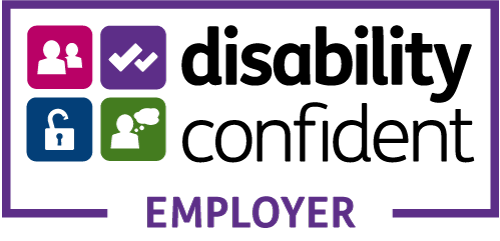 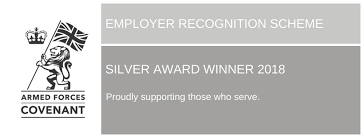 The Council is committed to Equal Opportunities in employment and service delivery.  In order to monitor the effectiveness of its policies we would appreciate if you could provide the following information which will be treated in the strictest confidence and used for monitoring purposes only.  It will be detached from your application on receipt and will not be considered as part of the selection process. Subject to your consent, the data on this form will be published to enable to Council to meets its obligations to publish data as outlined in Regulation 9(c) parts (i) and (ii) of the Equality Act 2010 (Statutory Duties) Wales Regulations 2011:DISABILITY:  The Disability Discrimination Act 1995 defines disability as "a physical or mental impairment which has a substantial and long term adverse effect on a person's ability to carry out normal day to day activities".  With this definition in mind, would you describe yourself as:Disabled      		Not Disabled	     ETHNICITY:   I would describe my ethnic origin as (Please tick  where appropriate):SEXUAL ORIENTATION (please tick):Heterosexual          Gay/Lesbian/Bisexual         Don’t Know        Prefer not to say       RELIGIOUS BELIEFS:  	Do you have a religious belief, if so please state:        LANGUAGES What is your first language?                      Do you speak any other languages confidently other than your first language, ie. Welsh / English/ French/ Urdu/ British Sign Language (please detail):        I consent to the data on this form being published under the Equality Act 2010 (Statutory Duties)(Wales) Regulations 2011 Regulation 9(c) parts (i) and (ii).  I understand that the date when published will be anonymous and I will not be identified.                          I hereby give my consent to Torfaen County Borough Council processing the data supplied in this form for the purpose of equal opportunities monitoring in recruitment and selection, and if relevant, employment within the Council.  I acknowledge that my application will be treated the same regardless of whether or not I complete this form. I understand that I may withdraw my consent to the processing of this data at any time by notifying the Council’s data protection officer or the Head of Strategic HR.  [This form will be stored electronically and retained until the data has been collated.]Please note the return address may differ to the address detailed below for some school vacancies.  Please check the advert carefully prior to return1.  Vacancy Details1.  Vacancy Details2.  Personal Details 2.  Personal Details 3.  Contact Details 3.  Contact Details 4.  Present Employment    (if you are presently unemployed please leave blank)5.  References 5.  References 6.  Educational Qualifications  7.  Training   8 Membership of Professional Bodies           Please state whether by election, exemption or examination9. Requirements for Registration  Please read all sections and complete those that apply for the post you are applying forEducation Workforce Council (EWC) - If you are applying for a post that supports learning in a school, a qualified youth worker or a work based learning practitioner you will need to provide details of your EWC registration.   Social Care Wales – If you are applying for a Social Worker or Social Care Manager post you will need to provide your registration details below. 10.  Previous Employment11.  Driving Licence Only complete this section if the post you are applying for requires a driving licence.  Details will be given on the person specification attached to the job description12.  Relationship to Council Members and Employees 13.  Further Details 14.  Criminal Convictions/Cautions/Disqualified Persons/Investigations 15.  Equal Opportunities Statement 16.  Data Protection  17.  Equality Act 2010 (Statutory Duties)(Wales)Regulations 2011 Torfaen County Borough Council is required to publish specific Equalities Data relating to employment.  The information you have provided on this Application Form may be used to enable the Council to meet these obligations.  Applicants will not be identified and data will only be published when the anonymity of Job Applicants can be guaranteed.  18.  Guaranteed Interview Scheme for applicants with a disability 19 Guaranteed Interview Scheme for Armed Forces VeteransTorfaen County Borough Council supports the pledges in the Community Covenant. A guaranteed interview will be offered to veterans provided that the veteran is currently serving in the armed forces and is within 12 weeks of their discharge date OR the armed forces were the veterans’ last long-term employer AND meets the essential criteria for the advertised rolePlease enter Yes if applying under the Armed Forces Veteran Scheme 20. Welsh LanguageAre you a Welsh speaker?Do you wish to use the Welsh Language at interview or at any other method of assessment? (if required we will provide a simultaneous translation service from Welsh to English)Do you require further correspondence to be issued in Welsh?21.  The Recruitment Process – What will happen next? 22 Your Application  EQUALITY MONITORING FORM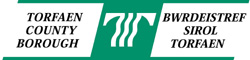 Post Title:Service Area:Job Ref Number: Internal*/External*  Applicant (*please delete) Internal*/External*  Applicant (*please delete)Surname:First Names:Marital Status:Gender:Date of Birth: WhiteAsian or Asian BritishBritishIndianIrishPakistaniWelsh BangladeshiGypsy or Irish TravellerAny other Asian background - RomaPlease state):Any other White background -(Please state):Mixedd.  Black or Black BritishWhite and Black CaribbeanCaribbeanWhite and Black African AfricanWhite and AsianAny other Black background -Any other mixed background - (Please state):Please state):e.  Chinese or Other Ethnic Group ChineseOther (Please state):